                       ΕΘΝΙΚΟ ΚΑΙ ΚΑΠΟΔΙΣΤΡΙΑΚΟ ΠΑΝΕΠΙΣΤΗΜΙΟ ΑΘΗΝΩΝ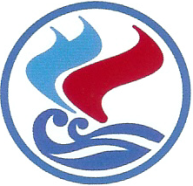 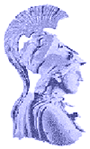 ΙΑΤΡΙΚΗ ΣΧΟΛΗΑ´ ΚΑΡΔΙΟΛΟΓΙΚΗ ΚΛΙΝΙΚΗ ΚΑΙ ΟΜΩΝΥΜΟ                               (Α ΚΑΡΔΙΟΛΟΓΙΚΟ-ΑΙΜΟΔΥΝΑΜΙΚΟ) ΕΡΓΑΣΤΗΡΙΟΙΠΠΟΚΡΑΤΕΙΟ Γ.Ν.Α.Διευθυντής:Kαθηγητής Κων/νος Π.Τσιούφης 			    ΑΚΑΔΗΜΑΙΚΟ ΕΤΟΣ 2023-2024                             ΜΑΘΗΜΑ ΕΠΙΛΟΓΗΣ ΗΛΕΚΤΡΟΚΑΡΔΙΟΓΡΑΦΗΜΑΥπεύθυνη: Κων/να Αγγέλη - Καθηγήτρια Καρδιολογίας Κάθε Τρίτη & Ωρα 4μ.μ -6μ.μ Τα μαθήματα θα γίνονται διαδικτυακά μέσω της πλατφόρμας WEBEX                   24/10/2023		ΒΑΣΙΚΕΣ ΑΡΧΕΣ ΗΚΓ   						Κ. ΤΣΙΟΥΦΗΣ	            ΑΝΑΛΥΣΗ ΗΛΕΚΤΡΟΚΑΡΔΙΟΓΡΑΦΗΜΑΤΩΝ 		 Κ. ΑΓΓΕΛΗ											 Δ. ΠΑΤΣΟΥΡΑΚΟΣ31/10/2023 		ΗΚΓ ΣΤΟ ΟΞΥ ΣΤΕΦΑΝΙΑΙΟ ΣΥΝΔΡΟΜΟ  			Ε. ΤΣΙΑΜΗΣ7/11/2023 		ΗΚΓ ΣΤΗΝΧΡΟΝΙΑ ΣΤΕΦΑΝΙΑΙΑ ΝΟΣΟ 			Γ. ΛΑΤΣΙΟΣ	            ΑΠΟΚΛΕΙΣΜΟΙ ΣΚΕΛΩΝ		              Α. ΣΥΝΕΤΟΣ -Α.ΠΑΠΑΝΙΚΟΛΑΟΥ14/11/2023 		ΗΚΓ ΣΕ ΥΠΕΡΤΡΟΦΙΑ ΚΟΙΛΙΩΝ-ΚΟΛΠΩΝ                   Κ. ΤΟΥΤΟΥΖΑΣ	             ΗΚΓ ΣΕ ΣΥΓΓΕΝΕΙΣ ΚΑΡΔΙΟΠΑΘΕΙΕΣ             Σ.ΜΠΡΙΛΗ - Μ. ΔΡΑΚΟΠΟΥΛΟΥ21/11/2023 		ΜΗΧΑΝΙΣΜΟΣ ΑΡΡΥΘΜΙΩΝ 		        Χ. ΔΗΛΑΒΕΡΗΣ – Σ.ΑΡΧΟΝΤΑΚΗΣ28/11/2023 		ΔΙΑΤΑΡΑΧΕΣ ΑΓΩΓΙΜΟΤΗΤΑΣ-ΚΟΛΠΟΚΟΙΛΙΑΚΟΙ ΑΠΟΚΛΕΙΣΜΟΙ 		   Σ. ΣΙΔΕΡΗΣ - Κ. ΔΗΜΗΤΡΙΑΔΗΣΒΗΜΑΤΟΔΟΤΕΣ 					5/12/2023 		ΥΠΕΡΚΟΙΛΙΑΚΕΣ ΑΡΡΥΘΜΙΕΣ-	          Κ.ΑΖΝΑΟΥΡΙΔΗΣ -Α.ΑΝΡΔΟΥΛΑΚΗΣ                                     		ΚΟΛΠΙΚΗ ΜΑΡΜΑΡΥΓΗ:                                   		                                                                                    12/12/2023 		ΚΟΙΛΙΑΚΕΣ ΑΡΡΥΘΜΙΕΣ 		             Κ. ΓΚΑΤΖΟΥΛΗΣ - Α. ΚΟΡΔΑΛΗΣ	      	ΚΑΝΑΛΟΠΑΘΕΙΕΣ –WPW 				19/12/2023 		ΔΙΑΦΟΡΕΣ ΚΑΤΑΣΤΑΣΕΙΣ-ΦΑΡΜΑΚΑ/	Χ.ΧΡΥΣΟΧΟΟΥ  -  Σ.ΒΑΙΝΑ           		ΗΛΕΚΤΡΟΛΥΤΙΚΕΣ ΔΙΑΤΑΡΑΧΕΣ/		             Η.ΤΟΛΗΣ   9/1/2024		ΜΥΟΚΑΡΔΙΟΠΑΘΕΙΕΣ: 				  Χ.ΒΛΑΧΟΠΟΥΛΟΣ - Γ.ΛΑΖΑΡΟΣ                                  ΠΕΡΙΚΑΡΔΙΤΙΔΑ